Gusford Primary School 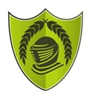 Design Technology Long Term PlanAutumn 1Autumn 2Spring 1Spring 2Summer 1Summer 2NurseryChristmas Biscuit (Cooking and nutrition)Animal Homes (Structures)Necklace (Textiles)ReceptionHedgehog Rolls (Cooking and nutrition)Moving Puppets (Mechanisms)Boats (Structures)Year 1Constructing a Windmill
(Structures)Making a Moving Storybook
(Mechanisms)Fruit and Vegetables
(Cooking and nutrition)Year 2Food A Balanced Diet
(Cooking and nutrition)Making a Moving Monster (Mechanisms)Pouches
(Textiles)Year 3Pneumatic Toys
(Mechanisms)Eating Seasonally
(Cooking and nutrition)Cross stitch and applique
(Textiles)Year 4Pavilions
(Structures)Adapting a Recipe
(Cooking and nutrition)Torches
(Electrical systems)Year 5Pop Up Books
(Mechanisms)Bridges (Structures)What could be healthier?
(Cooking and nutrition)Year 6Automata Toys
(Mechanisms/
Electrical)Come Dine With Me
(Cooking and nutrition)Waistcoats
(Textiles)